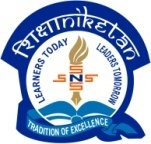 		SYLLABUS FOR GOLDEN EXAMSCLASS – 11THSCIENCE STREAMSUBJECT:-   ENGLISHGRAMMAR        WRITING SKILLSSUBJECT:-   MATHSSUBJECT:-   PHYSICSSUBJECT:-   CHEMISTRYSUBJECT:-   PHYSICAL EDUCATIONSUBJECT:-   BIOLOGYCOMMERCE STREAMSUBJECT:-   ACCOUNTANCYSUBJECT:-   BUSINESS STUDIESSUBJECT:-   ECONOMICSSUBJECT:-   ENTREPRENEURSHIP   SUBJECT:-  BUISNESS MATHEMATICS FOR  GOLDEN EXAM 	ARTS STREAMSUBJECT: -   EDUCATIONSUBJECT:-   POL .SCIENCESUBJECT:-   HISTORY	SUBJECT:-   COMPUTERSUBJECT:-   E.V.SSUBJECT: -   Hindiकवि परिचय: कबीरदास , सूरदास, बिहारीकाव्यगत विशेषताएं, सप्रसंग व्याख्या, सार , प्रश्नोत्तर, वस्तुनिष्ठ, प्रश्नोत्तर |ईदगाह, अभाव तथा वापसी कहानी :- वस्तुनिष्ठ प्रश्नोत्तर, सार, चरित्र – च्रित्रण, प्रशन-उत्तर चारू – चरित्र , मित्रता , सच्ची वीरता निबंध :-  सप्रसंग  व्याख्या , वस्तुनिष्ठ प्रश्नोत्तर , सार, प्रशन – उत्तर |कहानी की परिभाषा तथा तत्व  आदिकाल , भक्तिकाल  की सभी धाराओं की  विशेषताएं |आदिकाल तथा भक्तिकाल की परिस्थियाँ |अलंकार : अनुप्रास , उपमा , यमक, रूपक , उत्प्रेक्षा तथा  अतिश्योकित पत्र :- पारिवारिक , सामाजिक तथा अवेदन पत्र I 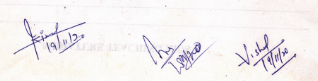 LESSONLESSONLESSION NO. 1 TO 12LESSION NO. 1 TO 12L – 1The Suitor and PapaL -2The Star DucksL – 3The DaffodilsL -4QualityL -5Youth and the tasks aheadL -6The listenersL -7Appa – MamL -8The many and the noneL -9Where the mind is without fearL -10The surgeonL -11The seasons of the plainsL -12National Prejudice1Tenses2Relative clause3Conditional clause4Modals1Letter2Essay3 ParagraphS.NOCHAPTERS1Relations & Functions2 Trigonometric Functions3Mathematical Induction.4Complex No.s & Quadratics Equations.5Linear Inequalities.6Permutations& Combinations7Binomial Theorem.Unit-  IElementary MathematicsUnit-  IIPhysical world and MeasurementsUnit-  IIIKinematicsUnit-  IVLaws of motionUnit-  VWork Power and Energy.Unit- VIMotion Of System Of Particles & Rigid BodyUnit-  ISome Basic Concepts Of ChemistryUnit-  IIAtomic StructureUnit-  IIIClassifications of elements in the periodic tableUnit-  IVChemical BondingUnit-  VStates of MatterUnit-  VIThermodynamicsUnit-  VIIEquilibriumUnit-  IConcepts of Physical EducationUnit-  IIPhysiological  aspects of Physical Education.Unit-  IIISports PsychologyUnit-  IVCarrier of  Physical Education.Unit-  VHealth educationUnit-  VINational EventsUnit-  VIIOlympic Games.UNIT -  I DIVERSITY IN THE LIVING WORLD CH -  1The living world CH -  2Biological classificationCH -  3Plant kingdomCH -  4Animal kingdomUNIT -  II STRUCTURAL ORGANISATION IN PLANTS AND ANIMALSCH -  5MorphologyCH -  6Anatomy of flowering plantsCH -  7Structural organisation  in animals (upto animal tissues  only)UNIT -  IIICELL: STRUCTURE  AND FUNCTIONSCH -  8 CELL: The unit of lifeCH -  10 Cell cycle and Cell   DivisionUnit-  1Accountancy : The Language of BusinessAccountancy : The Language of BusinessUnit-  2Basic Accounting TermsBasic Accounting TermsUnit-  3Theory Base of AccountingTheory Base of AccountingUnit-  4Accounting EquationAccounting EquationUnit-  5Books of original Entry (journal) Rules of Debit & CreditBooks of original Entry (journal) Rules of Debit & CreditUnit-  6LedgersLedgersUnit-  7Unit-  7Bank Reconciliation statementUnit-  8Unit-  8Trial Balance/ Rectification of ErrorUnit-  9Unit-  9DepreciationUnit-  10Unit-  10Reserve & Position Unit-  11Unit-  11Accounting for Bills of ExchangeUnit-  1Nature & purpose of businessUnit-  2Forms of business organisationUnit-  3Private , public and global enterprise.Unit-4Business servicesUnit-5Emergency modes of businessUnit-6Social responsibility  of business and business ethicsUnit-7Formation of CompanyUnit-8Sources of Business financeUnit-9Small BusinessUnit-  11Measures of Dispersion – I (Range and Quadric Range) Unit-  12Measures of Dispersion – II (Mean or Average Deviation)Unit-  13 Measures of Dispersion – III (Standard Deviation)(+) Plus – Syllabus covered till 2nd Assessment.(+) Plus – Syllabus covered till 2nd Assessment.Unit-  1EntrepreneurshipUnit-  2EntrepreneurUnit-  3Entrepreneurial Values and MotivationUnit-  4Entrepreneurial Skill Development ProgrammeUnit-  5Introduction to Market  DynamicsUnit-  6Small EnterpriseUnit-  7Project and Identification of ProjectUnit-  8Selection of Project.Unit-  1SetsUnit-  2Relations & FunctionsUnit-  3Trigonometric FunctionsUnit-  4Linear Inequality Unit-  5Permutation & CombinationsUnit-  6Binomial theorem.Unit -VUniversalisation of elementary educationUnit - IXElementary StatisticsGraphic Representation of DataFrequency polygonHistogramPie- ChartOgive  NOTE :-  ( Revision of 1st  & IInd  Assessment)  NOTE :-  ( Revision of 1st  & IInd  Assessment)Part A(Parliament)Part BChapter – 4 (Justice  )Chapter – 5 ( Rights)  NOTE :-  ( Revision of 1st  & IInd  Assessment)NOTE :-  ( Revision of 1st  & IInd  Assessment)1The Three orders  (CH – 6) 2Changing cultural Traditions  (CH – 7)3Conformation of cultures (CH – 8)And All Syllabus Upto Assessment – 1st And All Syllabus Upto Assessment – 1st CH-  1Computer  FundamentalsCH -  2Operating SystemCH -  3S/w and H/wCH -  4Programming MethodologyCH -  5Number SystemCH -  6Programming in C++CH-  1Understanding Environment.CH -  2EcologyCH -  3Ecological Interaction and AdaptationCH -  4Population EcologyCH -  5Energy ResourcesCH -  6Earth’s Environment & Natural Disasters.